8. TÝDENNÍ PLÁN
20.10.2014 – 24.10.2014Správný detektiv dodržuje pravidla slušného vystupování 
– správně zdraví a děkuje, používá kouzelná slovíčka!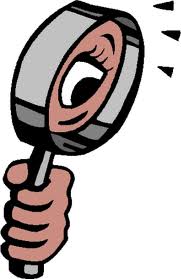 
Po čem pátráme…
Po čem pátráme…
Po čem pátráme…Kde pátráme…
pracovní učebnice=PU/ pracovní sešity=PSČESKÝ JAZYK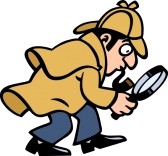 mluvnice/
gramatikavěta – pořádek vět v textuvěta – druhy větPU do str.19PS do str.16PÍSANKA do str.12

PU str. 18ČESKÝ JAZYKčteníplynulé čtení s porozuměnímpodzimní příslovípodzimní hádankyPU do str.19PS do str.16PÍSANKA do str.12

PU str. 18ČESKÝ JAZYKpsanísprávné psaní písmen tvarově si podobnýchPU do str.19PS do str.16PÍSANKA do str.12

PU str. 18ČESKÝ JAZYKslohvyprávění podle obrázkové osnovyPU do str.19PS do str.16PÍSANKA do str.12

PU str. 18
MATEMATIKA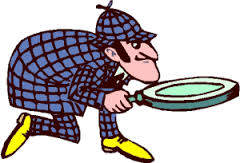 
MATEMATIKAstavby a jejich podlažísčítání a odčítání do 20 s přechodem přes 10části celku – poloviny, čtvrtiny, osminy, třetinypamětné počítání do 10 a do 20 bez přechodu přes deset stavby a jejich podlažísčítání a odčítání do 20 s přechodem přes 10části celku – poloviny, čtvrtiny, osminy, třetinypamětné počítání do 10 a do 20 bez přechodu přes deset pracovní listyPU/PS do str. 27PRVOUKA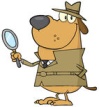 PRVOUKAPodzim – ovoce a zelenina a jejich zpracováníPodzim – ovoce a zelenina a jejich zpracováníPU do str. 19VÝCHOVY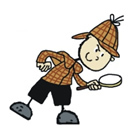 VVobrázek „Padající listí“ - malbaVÝCHOVYHVnázvy not a jejich umístění v notové osnověhudební nástrojemuzikantVÝCHOVYPČpodzimní stromVÝCHOVYTVpřekážková dráha, medicinbaly, přihrávky, chytání míče – ohodnocení spoluhráče, přijmout výhru-  prohruplaváníDETEKTIVNÍ ÚKOLÚkol najdeš v krabičce pod jezdící tabulí vedle dveří.INFORMACEINFORMACETRÉNOVÁNÍ ČTENÍ – žák potřebuje doma každý den číst, u většiny žáků nastala ve čtení stagnace. Žák musí čít každý den nahlas alespoň 20 minut a potom o přečtené části nahlas vyprávět, aby si ověřil, že rozumí tomu, co četl. Samozřejmě za vašeho přispění a dopomoci. ČTENÍ budeme v tomto školním roce trénovat doma každý den ve vlastně zvolené knize. Až ji přečtu, zapíši ji do čtenářského listu a přinesu společně do školy, kde s ní seznámím spolužáky. Každý měsíc žák přinese jednu přečtenou knihu. Letos již nebudu připomínat, že každý měsíc žák představí jednu přečtenou knihu.O přečtené knize bude mluvit co, jak, … se mu v knize líbilo. Dále si doma připraví čtení krátké ukázky, kterou ostatním nahlas přečte a tak je naláká k přečtení další zajímavé knihy. Nejpozději do čtvrtka 23. října čekám na přečtenou knihu za měsíc říjen na novém, přiloženém „Záznamu o knize“. Mrzí mě, že jsou žáci, kteří ještě tento školní rok nepřečetli a ni jedinou knihu. PSANÍ – do pracovních učebnic, pracovních sešitů a sešitů píšeme vždy psacím písmem a perem! Jen do matematiky píšeme obyčejnou tužkou číslo jedna nebo dvě abychom mohli gumovat. V matematice hledáme správná řešení, a proto musíme gumovat. KNIHOVNA ŽIŽKOV- V pondělí 20. října 2014 jdeme do Městské knihovny Žižkov. Začátek návštěvy je stanoven na 9.00 hodin. Sejdeme se ve třídě a po úvodním seznámení odejdeme. Je třeba, aby se děti ráno nasnídaly a napily. Svačit budeme, až se vrátíme zpět do školy. Cca po 10. hodině. Děti si přinesou jen batůžek se svačinou, pitím, klíči a kartičkou na oběd, bačkory.LISUJTE LISTY - lisujte různé druhy opadaných listů, budeme je potřebovat v prvním listopadovém týdnu.  OPAKOVÁNÍ - Tento týden v úterý, středa, čtvrtek si napíšeme opakování z českého jazyka a prvouky, viz. přehled v týdenním plánu. Prosím, do sešitů nic nevyplňujte, jen si to s dětmi zopakujte a předpřipravte. PODZIMNÍ PRÁZDNINY -  v pondělí 27. října 2014 a ve středu 29. října 2014. V úterý 28. října je státní svátek. Pokud si zajišťujete  nějakou levnou podzimní dovolenou v tomto teplém babím létě, chápu to, a případnou absenci samozřejmě omluvím. Přeji příjemný a pohodový odpočinek před nevlídným počasím. Děkuji.